									Unntatt offentlighetSøknad om fritak fra fraværsgrensa på grunnlag av dokumentert kronisk sykdomFrist 1.novemberElevens navn: Fødsel og personnummer: Utdanningsprogram, trinn, klasse:  Jeg søker med dette om fritak fra fraværsgrensa og legger ved følgende dokumentasjon:Jf fraværsgrense Udir-3-2016: Sykdom som etter sin art gjør det vanskelig eller lite hensiktsmessig å oppsøke sakkyndig for hvert enkelt tilfelle, kan dokumenteres med egenmelding i kombinasjon med annen type dokumentasjon. Slik annen type dokumentasjon kan for eksempel være erklæring som godtgjør at eleven har en kronisk sykdom, eller dokumentasjon som viser at eleven er under utredning eller oppfølging for udiagnostisert sykdom. Det er rektor som avgjør om den fremlagte dokumentasjonen er egnet, eller om det er behov for annen type dokumentasjon.Oslo,..................................................................             Elevens underskrift 		                                                 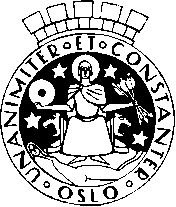 Oslo kommuneUtdanningsetaten	Edvard Munch videregående skole